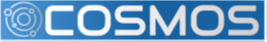 COSMOS Experiment-Best Internet DealGrade 6Grade 6Grade 6Topic:  Unit Rates Students will the best deal from internet providers by finding the unit price. Topic:  Unit Rates Students will the best deal from internet providers by finding the unit price. Materials:Laptop2018-Broadband data (Excel Spread sheet) NotebookCalculatorScience & Engineering Practices (SEPs)Not applicableDisciplinary Core Ideas (DCIs)Not Applicable Crosscutting Concepts (CCs)Not applicableMath Common Core Standards  Across different Grade Levels:6th GradeCCSS.MATH.CONTENT.6.RP.A.2Understand the concept of a unit rate a/b associated with a ratio a:b with b ≠ 0, and use rate language in the context of a ratio relationship.CCSS.MATH.CONTENT.6.RP.A.3.BSolve unit rate problems including those involving unit pricing and constant speed.7th GradeCCSS.MATH.CONTENT.7.RP.A.2.BIdentify the constant of proportionality (unit rate) in tables, graphs, equations, diagrams, and verbal descriptions of proportional relationships.8th GradeCCSS.MATH.CONTENT.8.EE.B.5Graph proportional relationships, interpreting the unit rate as the slope of the graph. Compare two different proportional relationships represented in different ways.Math Common Core Standards  Across different Grade Levels:6th GradeCCSS.MATH.CONTENT.6.RP.A.2Understand the concept of a unit rate a/b associated with a ratio a:b with b ≠ 0, and use rate language in the context of a ratio relationship.CCSS.MATH.CONTENT.6.RP.A.3.BSolve unit rate problems including those involving unit pricing and constant speed.7th GradeCCSS.MATH.CONTENT.7.RP.A.2.BIdentify the constant of proportionality (unit rate) in tables, graphs, equations, diagrams, and verbal descriptions of proportional relationships.8th GradeCCSS.MATH.CONTENT.8.EE.B.5Graph proportional relationships, interpreting the unit rate as the slope of the graph. Compare two different proportional relationships represented in different ways.Math Common Core Standards  Across different Grade Levels:6th GradeCCSS.MATH.CONTENT.6.RP.A.2Understand the concept of a unit rate a/b associated with a ratio a:b with b ≠ 0, and use rate language in the context of a ratio relationship.CCSS.MATH.CONTENT.6.RP.A.3.BSolve unit rate problems including those involving unit pricing and constant speed.7th GradeCCSS.MATH.CONTENT.7.RP.A.2.BIdentify the constant of proportionality (unit rate) in tables, graphs, equations, diagrams, and verbal descriptions of proportional relationships.8th GradeCCSS.MATH.CONTENT.8.EE.B.5Graph proportional relationships, interpreting the unit rate as the slope of the graph. Compare two different proportional relationships represented in different ways.Essential Question: How can you use rate to compare two real-world quantities? Essential Question: How can you use rate to compare two real-world quantities? Essential Question: How can you use rate to compare two real-world quantities? Learning TargetToday I am comparing cost of different internet providers so that I can decide which is the most cost efficient. I know I’ve got it when I can make a claim and support which internet provider is the best. Today I am comparing cost of different internet providers so that I can decide which is the most cost efficient. I know I’ve got it when I can make a claim and support which internet provider is the best. EngageList 3 things that you expect from a good internet provider. Make sure to explain why these things are important to you. List 3 things that you expect from a good internet provider. Make sure to explain why these things are important to you. ExploreFor this activity students will be investigating the prices of internet service providers across the country. Using the 2018-Broadband-Website Data spreadsheet, students will need to choose a state in which they would like to compare the cost of different internet providers. Focus on columns A, B, D, F, and H. Column A-ProviderColumn B- StateColumn D- Technology Column F- Upload Bandwidth Mbps Column H-Monthly ChargeUsing the “Estimate price per month”  and “upload rate” (used for friendly number purposes) students need to calculate and compare the unit price for at least 5 internet providers in the state of their choice. For this activity students will be investigating the prices of internet service providers across the country. Using the 2018-Broadband-Website Data spreadsheet, students will need to choose a state in which they would like to compare the cost of different internet providers. Focus on columns A, B, D, F, and H. Column A-ProviderColumn B- StateColumn D- Technology Column F- Upload Bandwidth Mbps Column H-Monthly ChargeUsing the “Estimate price per month”  and “upload rate” (used for friendly number purposes) students need to calculate and compare the unit price for at least 5 internet providers in the state of their choice. ExplainAfter students have completed their calculations, they will make an advertisement (written ad or commercial) promoting the internet provider service that they believe to give customers the best deal. Advertisement must include: name, location, monthly cost, and unit price for upload speeds. 6th Grade: “use rate language in the context of a ratio relationship.” _____________________ per ________________________For every ______________________________________7th and 8th Grade:Make tables, graphs, equations, and verbal descriptions of proportional relationships. Constant rate of proportionality: k = y/x.8th grade: Compare two different proportional relationships represented in different ways.*** Students must compare 2 different companies and demonstrate their findings in a table, graph and equation. **After students have completed their calculations, they will make an advertisement (written ad or commercial) promoting the internet provider service that they believe to give customers the best deal. Advertisement must include: name, location, monthly cost, and unit price for upload speeds. 6th Grade: “use rate language in the context of a ratio relationship.” _____________________ per ________________________For every ______________________________________7th and 8th Grade:Make tables, graphs, equations, and verbal descriptions of proportional relationships. Constant rate of proportionality: k = y/x.8th grade: Compare two different proportional relationships represented in different ways.*** Students must compare 2 different companies and demonstrate their findings in a table, graph and equation. **Extend Students who complete the given task can work on: finding the unit price for download speeds (usually less than a penny per kbps)calculate the packet loss % rateStudents who complete the given task can work on: finding the unit price for download speeds (usually less than a penny per kbps)calculate the packet loss % rateEvaluateStudents will receive an exit ticket with 4 questions. They must choose 2 to answer.  1)A baker used 4 cups of flour to make 5 batches of brownies. He used ____ of a cup of flour to make 1 batch of brownies. 2) A computer programmer worked for 10 hours and earned $70, which is a rate of $___ per hour. 3) A scientist used 2 gallons of liquid for every 3 hours he works. He uses ____ of a gallon each hour he works. 4) A fair owner made 18 dollars when a group of 3 people entered, which is a rate of ___ dollar per person.Students will receive an exit ticket with 4 questions. They must choose 2 to answer.  1)A baker used 4 cups of flour to make 5 batches of brownies. He used ____ of a cup of flour to make 1 batch of brownies. 2) A computer programmer worked for 10 hours and earned $70, which is a rate of $___ per hour. 3) A scientist used 2 gallons of liquid for every 3 hours he works. He uses ____ of a gallon each hour he works. 4) A fair owner made 18 dollars when a group of 3 people entered, which is a rate of ___ dollar per person.